Karlovy Vary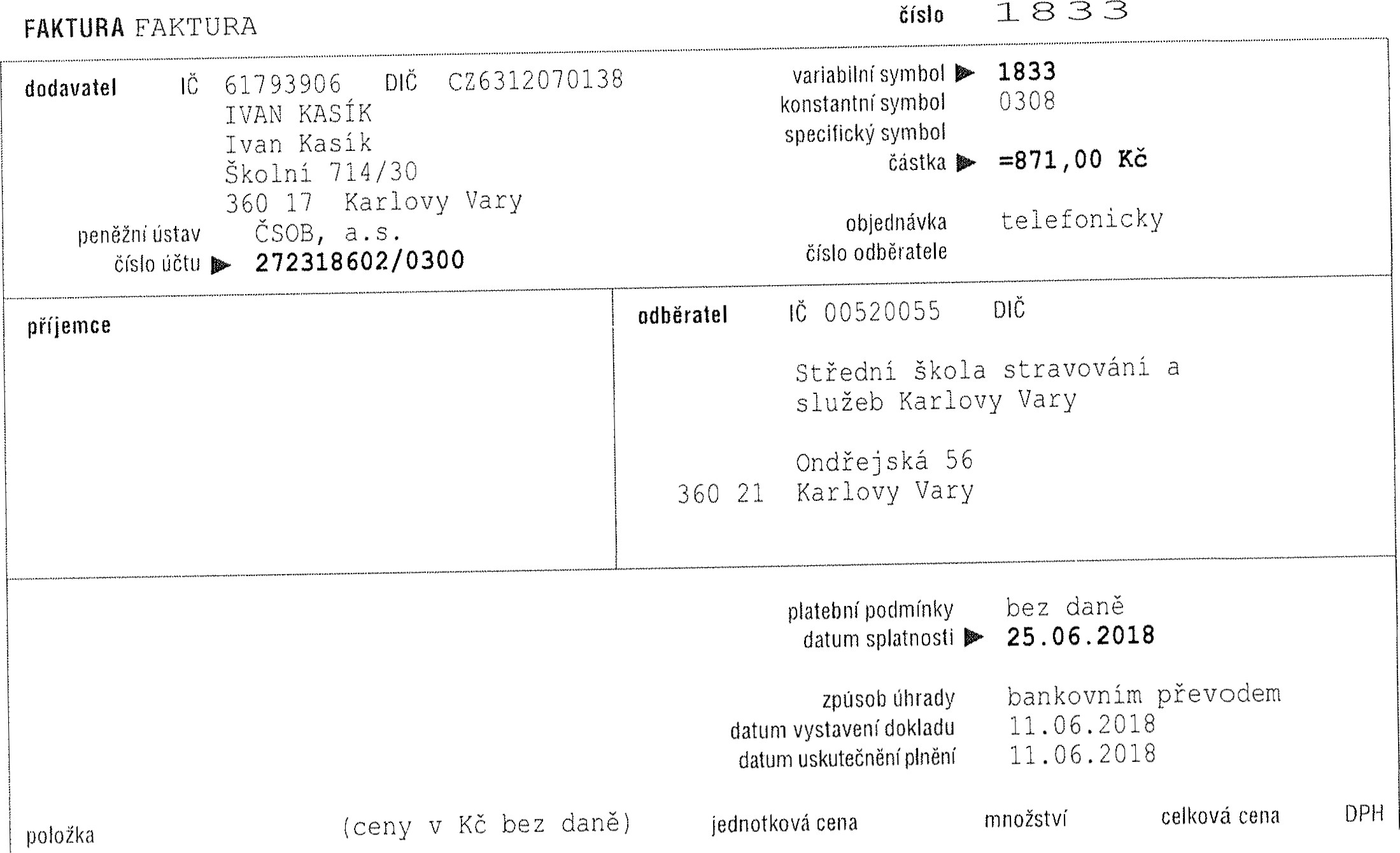 platební podmínky	bez daně datum splatnosti	25 . 06 . 2018zpúsob úhrady bankovním převodem datum vystavení dokladu 11 . 06 . 2018 datum uskutečnění plnění 11 . 06 . 2018účtuji Vám za provedené el . práce v objektu LUNA dne 25 . 5 . 2018  kontrola a proměření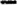 el .obvodů v minutkové k u chyni .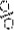 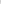 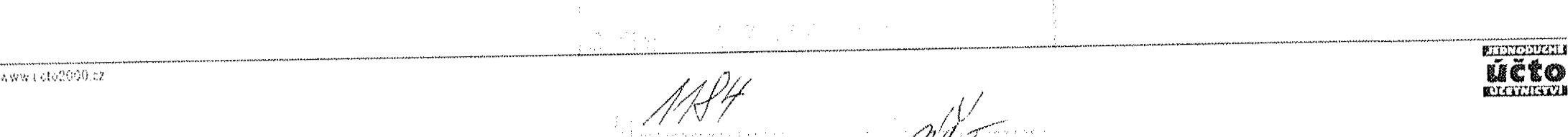 doprava celkem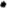 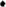 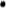 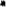 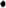 	871 . oo	Kč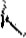 k úhradě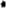 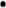 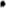 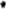 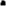 Počet stran 1	Vystavil	Ivan Kasík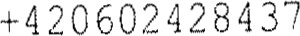 IVAN KASÍK www . elektromontaze-kasik.cz ELEKTROMONTÁŽE KASÍK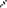 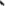 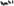 školni 714/30. 360 17 Karlovy varyIC: 617 93 906, DIC: CZ6312070138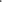 320. oo2.0hod21el . práce3 . 2025 . 0km80 , 0021,720 .Kčsazba základníbez daně'720 . 00DPH 151 . oos danís daní